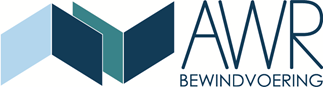 AANMELDFORMULIER / BASISGEGEVENSOm een aanmelding bij AWR Bewindvoering te kunnen beoordelen moeten de gevraagde gegevens op dit formulier zo volledig mogelijk worden ingevuld.Dit formulier dient tevens vergezeld te zijn met een kopie van een geldig legitimatiebewijs van de belanghebbende.Wij zijn voor het verkrijgen van de informatie afhankelijk van u. Het niet of niet correct verstrekken van gegevens kan tot gevolg hebben dat diensten niet of niet volledig naar wens vervuld kunnen worden.1. PERSOONSGEGEVENS 2. BURGERLIJKE STAAT3. KINDERENInwonende kinderen tot 18 jaarInwonende kinderen boven 18 jaarAndere inwonende4. BANKGEGEVENS5. CREDITCARDS6. INKOMEN7. HUISVESTING8. VASTE LASTEN HUISHOUDING9. VERZEKERINGEN10. LIDMAATSCHAPPEN / ABONNEMENTEN11. BEZITTINGEN12. SCHULDENBENT U EERDER GESANEERD? JA / NEE. ZO JA WAT WAS DE EINDDATUM…………………..WAS DIT MET SCHONE LEI?     JA / NEEGegevens cliënt Gegevens partner (indien van toepassing)(Sofi) BSN-nummerAchternaamVoorvoegselsVoornamen (1e voluit)Geslacht0 man   0 vrouw0 man   0 vrouwGeboortedatumGeboorteplaatsWoonadresPostcode en woonplaatsTelefoonnummer (vaste lijn)Telefoonnummer (mobiel)Nationaliteit(en)Identiteitsbewijs + nummer 
(kopie geldig identiteitsbewijs bijvoegen)Geldig totE-mail adresDigi-DInlog:WW:Gewenste dag weekgeldMa   /   Di   /   Wo   /   Do   /   Vr  Cliënt PartnerGehuwd/Geregistreerd partnerschap0 ja   0  nee 0 ja   0  nee Gescheiden sinds0 ja   sinds:                       0  nee   0 ja   sinds:                       0  nee   Weduwe/weduwnaar sinds0 ja   sinds:                       0 ja   sinds:                       Naam hulpverlenende instantie:Naam hulpverlener:Adres:Telefoonnummer:Budgetbeheer:Naam consulent:Adres:Telefoonnummer:AchternaamVoorlettersGeboortedatumBSNInkomsten uit 
arbeid per maandBedrag ontvangen 
kinderalimentatie 
per maand€€€€€€€€€€AchternaamVoorlettersGeboortedatumBSNTe betalen bedrag aan kostgeld per maand€€€€€AchternaamVoorlettersGeboortedatumBSNTe betalen bedrag aan kostgeld per maand€€€€€Rekeninggegevens CliëntPartnerBankrekeningen(kopie bankafschriften van elke bankrekening van de laatste 2 maanden bijvoegen)Nummer:
Welke bank:
Incassoblokkade:          0  ja      0  nee
Saldo:                              € Nummer:
Welke bank:
Incassoblokkade:          0  ja      0  nee
Saldo:                              € Nummer:
Welke bank:
Incassoblokkade:          0  ja      0  nee
Saldo:                              € Nummer:
Welke bank:
Incassoblokkade:          0  ja      0  nee
Saldo:                              € Nummer:
Welke bank:
Incassoblokkade:          0  ja      0  nee
Saldo:                              €Nummer:
Welke bank:
Incassoblokkade:          0  ja      0  nee
Saldo:                              € Nummer:
Welke bank:
Incassoblokkade:          0  ja      0  nee
Saldo:                              € Nummer:
Welke bank:
Incassoblokkade:          0  ja      0  nee
Saldo:                              € Nummer:
Welke bank:
Incassoblokkade:          0  ja      0  nee
Saldo:                              €Nummer:
Welke bank:
Incassoblokkade:          0  ja      0  nee
Saldo:                              €Rekeninggegevens CliëntPartnerCreditcard(kopie afschriften van elke creditcard van de laatste 2 maanden bijvoegen)Nummer:
Welke maatschappij:
Roodstandfaciliteit:    0  ja      0  nee
Saldo:                            € Nummer:
Welke maatschappij:
Roodstandfaciliteit:    0  ja      0  nee
Saldo:                            € Nummer:
Welke maatschappij:
Roodstandfaciliteit:    0  ja      0  nee
Saldo:                            € Nummer:
Welke maatschappij:
Roodstandfaciliteit:    0  ja      0  nee
Saldo:                            € Inkomsten 
Kopie bewijsstukken bijvoegen van alle inkomsten	CliëntPartnerLoon of uitkering Bedrag per maandNaam instantie0  ja      0  nee 

€0  ja      0  nee 

€Zelfstandige, freelancer of zzp-er0  ja      0  nee 0  ja      0  nee Zorgtoeslag 
Huurtoeslag Kinderopvangtoeslag


Kind Gebonden Budget (KIT/KGB)


Voorlopige teruggaaf0  ja      0  nee 
Aanslagnummer:

0  ja      0  nee 
Aanslagnummer:

0  ja      0  nee 
Aanslagnummer:

0  ja      0  nee 
Aanslagnummer:

0  ja      0  nee 
Aanslagnummer:0  ja      0  nee 
Aanslagnummer:

0  ja      0  nee 
Aanslagnummer:

0  ja      0  nee 
Aanslagnummer:

0  ja      0  nee 
Aanslagnummer:

0  ja      0  nee 
Aanslagnummer:StudiefinancieringBedrag per maand0  ja      0  nee 

€0  ja      0  nee 

€AlimentatieBedrag per maand0  ja      0  nee 

€0  ja      0  nee 

€KinderbijslagBedrag per kwartaal0  ja      0  nee 

€0  ja      0  nee 

€LangdurigheidstoeslagBedrag per jaarToegankelijkheidsbijdrage Bedrag per jaar0  ja      0  nee 

€0  ja      0  nee 

€0  ja      0  nee 

€0  ja      0  nee 

€Overig inkomen 

Bedrag per maand

Naam instantie0  ja      0  nee 

€0  ja      0  nee 

€Woont u in een huurwoning? 
kopie van huurcontract bijvoegen0  ja   0  neeHuur- en servicekosten €Naam en adres verhuurderNaam:Adres:Woont u in een koopwoning? 
kopie van de eigendomsakte bijvoegen
WOZ waarde0  ja   0  nee€Hypotheekkosten per maand
kopie van de hypotheekakte bijvoegenType hypotheek€Naam en adres hypotheekverstrekkerNaam:Adres:Gekoppelde (levens)verzekeringenNaam verzekeraarHeeft u een nationale hypotheekgarantie?0  ja   0  nee    Soort lastenNaam instantie, adres, postcode en plaatsRegistratie- of klantnummerBedrag per maandGasElectra €€Water€Telefoon (vast)Telefoon (mobiel)
Pre-paid
Abonnement
0  ja   0  nee
0  ja   0  nee€€Televisieaansluiting
type pakket€Internetaansluiting
type pakket€Gemeente belasting  
kopie aanslag bijvoegenKwijtschelding0  ja   0  nee€Waterschapslasten
kopie aanslag bijvoegenKwijtschelding0  ja   0  nee€Alimentatie
Bedrag per maand0  ja   0  nee
€Soort verzekeringNaam instantie, adres, postcode en plaatsPolisnummer of registratienummerBedrag per maandZorgverzekering
kopie polisblad bijvoegen€Uitvaart
kopie polisblad bijvoegen€Leven
kopie polisblad bijvoegen€Aansprakelijkheid  
kopie polisblad bijvoegen€Inboedel/brand
kopie polisblad bijvoegen€Opstal
kopie polisblad bijvoegen€Combipolis
kopie polisblad bijvoegen€Auto
kopie polisblad bijvoegen€Anders, n.l.
kopie polisblad bijvoegen€Soort lidmaatschap /  abonnementNaam instantie, adres, postcode en plaatsInschrijfnummer of  registratienummerBedrag per maand€€€€€€€€€€BezittingEigendom vanBouwjaarGeschatte waarde2de  woning€Waardepapieren€Auto merk€Motor merk€Bromfiets merk€Fiets merk€Boot merk€Caravan merk€Camper merk€Antiek€Sieraden€Kunst€Inboedel€Schuldeiser naam, adres, postcode en woonplaatsDossiernummerRegeling getroffenOorspronkelijk bedragAflossing per maandRestant0  ja   0  nee€€€Per datum:
0  ja   0  nee€€€Per datum:
0  ja   0  nee€€€Per datum:
0  ja   0  nee€€€Per datum:
0  ja   0  nee€€€Per datum:
0  ja   0  nee€€€Per datum:
0  ja   0  nee€€€Per datum:
0  ja   0  nee€€€Per datum:
Naam MSNP/WSNP bewindvoerder:
Adres:Telefoonnummer: